KLASA: 400-01/23-01/16URBROJ:2140-27-1-23-1Stubičke Toplice, 08.11.2023.Na temelju  članka 67. stavka 1. Zakona o komunalnom gospodarstvu (''Narodne novine'', broj 68/2018, 110/18 i 32/20) i i članka 46. stavak 2. točka 3. Statuta Općine Stubičke Toplice (Službeni glasnik Krapinsko-zagorske županije br. 16/09, 09/13, 15/18 i 7/21) načelnik Općine Stubičke Toplice donosi sljedećiPRIJEDLOG PROGRAMA  GRAĐENJA KOMUNALNE INFRASTRUKTURE NA PODRUČJU OPĆINE STUBIČKE TOPLICEZA 2024. GODINUUVODNE ODREDBE	1.1. Ovim Programom građenja komunalne infrastrukture na području Općine Stubičke Toplice u 2024. godini (u daljnjem tekstu: Program) određuje se komunalna infrastruktura koja će se graditi u 2024. godini s procjenom pojedinih troškova po djelatnostima i iskaz financijskih sredstava potrebnih za ostvarivanje Programa s naznakom izvora financiranja.	1.2. Građenje komunalne infrastrukture u smislu Zakona o komunalnom gospodarstvu (''Narodne novine'', broj 68/2018, 110/18 i 32/20) obuhvaća slijedeće radnje i radove:rješavanje imovinskopravnih odnosa na zemljištu za građenje komunalne infrastruktureuklanjanje i/ili izmještanje postojećih građevina na zemljištu za građenje komunalne infrastrukture i radove na sanaciji tog zemljištapribavljanje projekata i druge dokumentacije potrebne za izdavanje dozvola i drugih akata za građenje i uporabu komunalne infrastrukturegrađenje komunalne infrastrukture u smislu zakona kojim se uređuje gradnja građevina1.3. Program građenja komunalne infrastrukture sadrži iskaz financijskih sredstavapotrebnih za realizaciju Programa (poglavlje 2.).	      Također sadrži procjenu troškova projektiranja, revizije, građenja, provedbe stručnog nadzora građenja, i provedbe vođenja projekata građenja komunalne infrastrukture s naznakom izvora njihova financiranja (poglavlje 3.).            Troškovi se iskazuju odvojeno za svaku građevinu i ukupno te se iskazuju odvojeno prema izvoru financiranja.SREDSTVA ZA OSTVARIVANJE PROGRAMA S NAZNAKOM IZVORA FINANCIRANJA Sredstva potrebna za ostvarivanje Programa osigurat će se iz sljedećih izvora:GRAĐENJE KOMUNALNE INFRASTRUKTURENa temelju predvidivih sredstava za ostvarivanje Programa, u nastavku se određuju poslovi i radovi na gradnji objekata i uređaja komunalne infrastrukture u 2024. godini po vrsti komunalne djelatnosti, s procjenom pojedinih troškova, kako slijedi:ZAVRŠNE ODREDBEProgram građenja objekata i uređaja komunalne infrastrukture na području Općine Stubičke Toplice za 2024. godinu objaviti će se u „Službenom glasniku Krapinsko – zagorske županije“, a stupa na snagu 01. siječnja 2024. godine.Odluka se upućuje Općinskom vijeću Općine Stubičke Toplice na donošenje.OPĆINSKI NAČELNIK Josip Beljak, dipl.ing.agr.DOSTAVITI:Općinsko vijeće Općine Stubičke TopliceArhiva, ovdje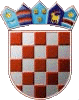 REPUBLIKA HRVATSKAKRAPINSKO-ZAGORSKA ŽUPANIJAOPĆINA STUBIČKE TOPLICENAČELNIKIZVOR FINANCIRANJAKomunalna naknada12.000,00Komunalni doprinos42.300,00Sredstva iz Proračuna137.000,00Naknada za koncesiju-Vlastiti prihodi-Pomoći iz inozemstva i unutar općeg proračuna1.152.000,00Ostali prihodi za posebne namjene10.200,00Donacije-1. Građevine komunalne infrastrukture koje će se graditi radi uređenja neuređenih dijelova građevinskog područja1. Građevine komunalne infrastrukture koje će se graditi radi uređenja neuređenih dijelova građevinskog područja1. Građevine komunalne infrastrukture koje će se graditi radi uređenja neuređenih dijelova građevinskog područja1. Građevine komunalne infrastrukture koje će se graditi radi uređenja neuređenih dijelova građevinskog područjaRED.BR.NERAZVRSTANE CESTEPLANIRANO UKUPNO (eura)IZVOR FINANCIRANJA1.1.Izgradnja nerazvrstane ceste „dio Strmečke prema groblju“ ,  NC SS-2500.000,006Izgradnja500.000,001.2.Izgradnja kanala oborinske odvodnje15.000,003NERAZVRSTANE CESTE UKUPNO515.000,002. Građevine komunalne infrastrukture koje će se graditi u uređenim dijelovima građevinskog područja2. Građevine komunalne infrastrukture koje će se graditi u uređenim dijelovima građevinskog područja2. Građevine komunalne infrastrukture koje će se graditi u uređenim dijelovima građevinskog područja2. Građevine komunalne infrastrukture koje će se graditi u uređenim dijelovima građevinskog područjaRED.BR.NERAZVRSTANE CESTEPLANIRANO UKUPNO (eura)IZVOR FINANCIRANJA2.1.Asfaltiranje nerazvrstanih cesta82.500,002,6,7 NC SS 055, ŽC2219-Senjić15.500,002,6,7asfaltiranje15.000,00nadzor500,00NC SS-042, Novosel-Klenkarov brijeg33.000,002,6,7asfaltiranje32.000,00nadzor1.000,00Dio NC ST1-073,Ulica Brezina II 34.000,006,7asfaltiranje33.000,00nadzor1.000,002.2.Sanacija nestabilnog pokosa na lokaciji Sljemenski put3.000,003projektna dokumentacija3.000,00NERAZVRSTANE CESTE UKUPNO85.500,00RED.BR.JAVNE ZELENE POVRŠINEPLANIRANO UKUPNO (eura)IZVOR FINANCIRANJA2.3.Rekonstrukcija dječjih igrališta 18.000,003Rekonstrukcija18.000,002.4.Nabava žardinjera za cvijeće3.000,0032.5.Nabava i ugradnja koševa za smeće45.000,003,6JAVNE ZELENE POVRŠINE UKUPNO66.000,00RED.BR.JAVNA RASVJETAPLANIRANO UKUPNO (eura)IZVOR FINANCIRANJA2.6.Modernizacija javne rasvjete naselja Stubičke Toplice - centar135.000,003,6Izgradnja130.500,00Nadzor4.500,002.7.Izgradnja javne rasvjete12.000,001Ulica Antuna Mihanovića kbr. 32 do Zagorska ulica kbr. 117.200,00Ulica zagorskih brigada od kbr. 21 do kbr. 572.000,00Sljemenski put od kbr. 30 do kbr. 352.800,00JAVNA RASVJETA UKUPNO147.000,00RED.BR.JAVNA PARKIRALIŠTAPLANIRANO UKUPNO (eura)IZVOR FINANCIRANJA2.8.Izgradnja parkirališta i trga u centru25.000,006,3Projektna dokumentacija25.000,002.9.Izgradnja parkirališta kod Parka Maksimilijana Vrhovca15.000,003Projektna dokumentacija15.000,00JAVNA PARKIRALIŠTA UKUPNO40.000,002.Građevine komunalne infrastrukture koje će se graditi u uređenim dijelovima građevinskog područja ukupno338.500,003.Građevine komunalne infrastrukture koje će se graditi izvan građevinskog područja3.Građevine komunalne infrastrukture koje će se graditi izvan građevinskog područja3.Građevine komunalne infrastrukture koje će se graditi izvan građevinskog područja3.Građevine komunalne infrastrukture koje će se graditi izvan građevinskog područjaRED.BR.JAVNA PARKIRALIŠTAPLANIRANO UKUPNO (eura)IZVOR FINANCIRANJA3.1.Rekonstrukcija prometnog terminala Pila – Park vozača500.000,006Izgradnja488.000,00Nadzor10.000,00Projektna dokumentacija2.000,00JAVNA PARKIRALIŠTA UKUPNO 500.000,003. Građevine komunalne infrastrukture koje će se graditi izvan građevinskog područja ukupno500.000,00REKAPITULACIJAREKAPITULACIJAREKAPITULACIJA1.Građevine komunalne infrastrukture koje će se graditi radi uređenja neuređenih dijelova građevinskog područja515.000,002.Građevine komunalne infrastrukture koje će se graditi u uređenim dijelovima građevinskog područja338.500,003.Građevine komunalne infrastrukture koje će se graditi izvan građevinskog područja500.000,00 SVEUKUPNO:1.353.500,00